Vóór het lezenKlassikaalHoe kom je naar de les ? Klassikaal interview : noteren  in tabel op het bord + conclusie
Er komen…..mensen met …..Er komt niemand met…‘Write & Discuss’Schrijf samen met je cursisten een kort leestekstje over de informatie die je krijgt van de tabel. Doe dit door vragen te stellen aan je cursisten. Pik in op de speciale antwoorden: komt er één persoon met de fiets, vraag dan door. Welke kleur heeft de fiets? Fiets je vaak? Heb je je fiets al lang? Zo krijgt het tekstje vorm en ga je van algemene info naar een persoonlijker verhaal. Je kan je cursisten de opdracht geven om samen met jou te schrijven op een blad papier. Het verhaal kan je de les erna opnieuw gebruiken door het uit te breiden en er bvb. een dialoog in te stoppen en deze met je cursisten verder in te oefenen. Heb je al ooit met een elektrische fiets, elektrische step of monowheel gereden? 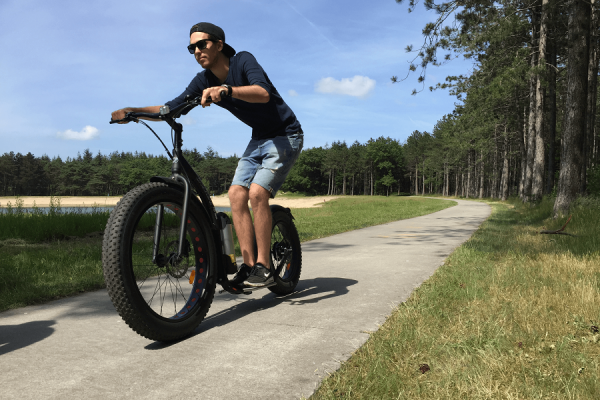 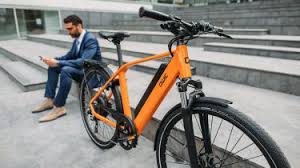 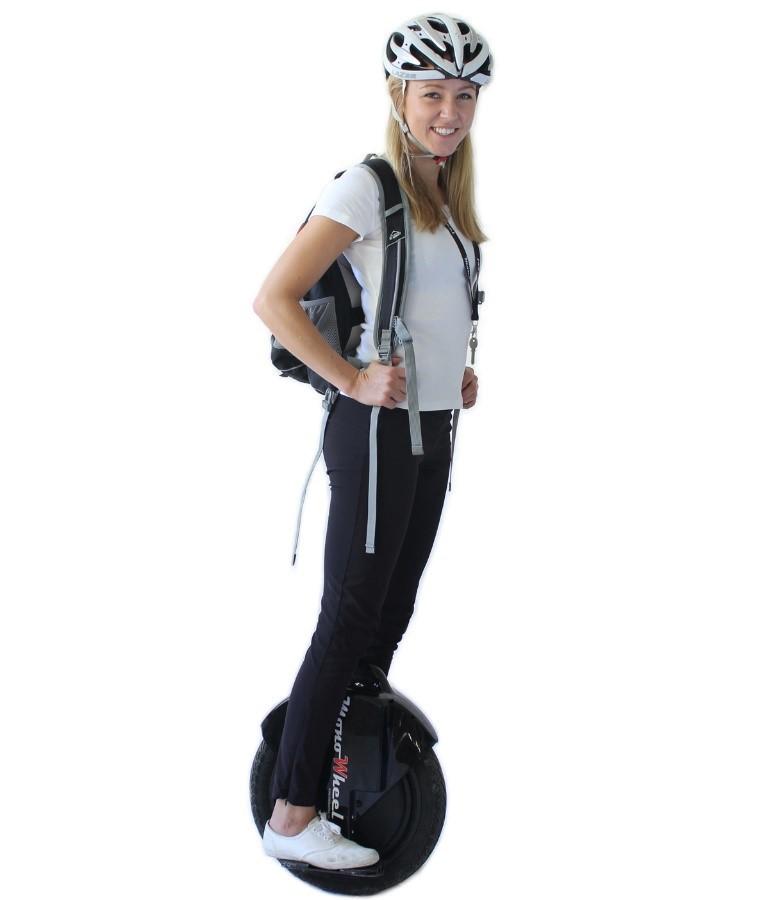 Als je met de auto rijdt, hou je dan rekening met de snelheidsbeperkingen? Hoe snel mag je rijden op de autosnelweg, op nationale wegen, in de bebouwde kom? https://www.veiligverkeer.be/inhoud/regels-en-uitzonderingen-snelheid/Tijdens het lezenhttps://www.wablieft.be/nl/krant/binnenland/veel-belgen-rijden-nog-te-snelLaat enkel de titel zien en vraag waar dat het artikel over zal gaan.Deel de klas op in drie groepen en laat elke groep een topic lezen (auto, trein tram bus, elektrisch). Laat hen de essentie uit het artikel halen in 3 à 5 zinnen. Stel opnieuw groepjes samen met een vertegenwoordiger van elk topic en laat hen aan elkaar vertellen wat ze gelezen hebben.Doe eventueel een laatste klassikale ronde om te controleren of iedereen alles begrepen heeft.Noteer nieuwe woordenschat.Na het lezenWat zijn de voordelen/nadelen van elk vervoermiddel dat in het artikel genoemd wordt? Gebruik de constructie: Je kan er(mee)…….+ infinitief.  Wat zijn de beste opties in de stad?Wat vind jij ?  Oefen met de cursisten hoe ze hun mening kunnen geven. (koorspreken) Taalhandelingen: Dat vind ik ook. Dat vind ik niet. Dat hangt ervan af. Dat vind ik schandalig! Dat vind ik een goed idee. Dat weet ik niet. Ik twijfel. Ja, misschien, maar ….Geef een aantal stellingen of laat hen zelf stellingen formuleren.De cursisten tonen (via kaartjes rood/groen of door een stap naar voor of naar achter te zetten) of ze het al dan niet eens zijn met deze stelling. Laat hen ook argumenten formuleren met want/omdat/ ja maar...Enkele stellingen als voorbeeld: Elektrische steps zijn levensgevaarlijk, het openbaar vervoer zou gratis moeten zijn,  in de stad hebben de auto’s voorrang,  mensen die te snel rijden, moeten op verkeerscursus, …….https://www.google.com/search?q=bagagedrager+spinvis&rlz=1CATVZD_enBE776BE776&oq=bagagedrager+spinvis&aqs=chrome..69i57j0l7.20908j0j4&sourceid=chrome&ie=UTF-8Titel van het artikel: Veel Belgen rijden nog te snel Titel van het artikel: Veel Belgen rijden nog te snel Verschijningsdatum online maart 2020Autofiets MetroTramBusTe voetEr komenEr komtEr komen Er komtEr komenEr komtEr komenEr komtEr komenEr komtEr komenEr komtVervoermiddelVoordeelNadeelautoopenbaar vervoerfietselektrische fietselektrische step of monowheel